Baron  Frédéric Né le 28 avril 1982	          06.60.17.28.04	à Paris XIV		          fredeugenebaron@gmail.com 1M 87  70KgTessiture:   Baryton Langue:    Anglais parlé bon niveau, notion d’AllemandGuitare, ClarinetteFormations:L’Ecole Supérieur du Théâtre National de Strasbourg 2007/2010 Stage intensif jeu/caméra, avec Artworx films, Paris 2015Stage intensif jeu/caméra avec K Quillévéré Paris 2014Stage caméra avec Pascale Ferran, Strasbourg 2009L'école professionnelle : "Le passage à niveau», Toulouse, 2002/2004Conservatoire régional d'art dramatique, Toulouse, 2001/2003Divers stages: Marionnettes, Masque, Clown, actor studio 2001/2003 Expériences Professionnelles:-ThéâtreLe moche de M. Von Mayenburg, dirigé par A. Weber, Théâtre de la Loge, 2015Bref entretien avec un homme hideux de D.F.Wallace, adaptation F. Baron, dirigé par Samuel Vittoz Théâtre de L’Aquarium, théâtre de l’Opprimé 2015Tu oubliera aussi Henriette de S. Olry avec la Revue Eclair, Théâtre de l’échangeur, 2014Angelo tyran de Padoue de V. Hugo avec le Collectif 8, Théâtre National de Nice, 2013Dehors devant la porte de W. Borchert dirigé par Lou Wenzel, « Un Festival à Villeréal, 2013La femme gauchère de P.Handke dirigé par C. Perton, théâtre du Rond-Point, Paris 2013Ombres portées de A. Namiand dirigé par J.P. Wenzel , théâtre de la Tempête , Paris, 2011, Pékin, 2012L’avenir seulement de et par Mathieu Bertholet au théâtre de Gennevilliers, Genève, Fully 2011Dom Juan de Molière dirigé par Marc Sussy au théâtre de la Bastille Paris, tournée en région parisienne 2010A l'Ouest, Saisons 1 à 7 Mise en scène Joël Jouanneau CDDB à Lorient, TNS et Théâtre National de la Colline ,2010 Avec Dostoïevski Mise en scène de Margarita Mladenova et Ivan Dobchev du Théâtre-Laboratoire Sfumato de Sofia TNS, 2010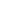 Quelle partie de moi-même trompe l'autre : texte collectif de Arlette Namiand, Pierre-Yves Chapalain, Jean-Paul Wenzel Mise en scène Jean-Paul Wenzel Piccolo Teatro de MIlan (juin 09), TNS et Vilnius,2009Super Flux de et par Gildas Milin, TNS, 2009
Dernier parking avant la plage création avec la Cie Beaudrin de paroi à Toulouse 2006La reine Margot adapté et dirigé par D. Carette (Cie Ex abrupto) à Toulouse 2004Le songe d'une nuit d'été de W. Shakespeare dirigé par F. Azema à Toulouse 2004Roberto Zucco de B. M. Koltès dirigé par F. Azema à Toulouse 2004-Courts et moyens métrages The bank robbery of the century, M. Franco, Paris 201672 Ex, avec quick [n] dirty, Paris2015Statu quo,  avec quick [n] dirty Paris 2015Et Dieu reconnaitra les siens, avec quick [n] dirty, Paris 2015Les apaches d’A. Meynet 2011, (FEMIS) à ParisJasmin d’hiver de W. Linbo 2010, ParisJulie s’en va de J. Hérisson avec l’ESAV à Toulouse 2005-Doublages et VoixLa « petite voix » Arte toute l’année 2008Nombreux « voice over » sur des documentaires Arte, avec les agences Sépia et Teletota, 2007-2010, Strasbourg